Об утверждении Положения о Комиссии по обследованию зеленых насаждений в границах Новокубанского городского поселения Новокубанского районаВ соответствии с Федеральным законом от 06 октября 2003 года  № 131-ФЗ «Об общих принципах организации местного самоуправления в Российской Федерации», Федеральным законом от 10 января 2002 года № 7-ФЗ «Об охране окружающей среды», на основании Закона Краснодарского края от 23 апреля 2013 года№ 2695-КЗ «Об охране зеленых насаждений в Краснодарском крае», в целях поддержания экологической обстановки, повышения ответственности за сохранность на территории Новокубанского городского поселения Новокубанского района зеленых насаждений, а также возмещения в установленном порядке вреда, причиненного окружающей среде повреждением и (или) уничтожением зеленых насаждений,постановляю:1. Утвердить Положение о Комиссии по обследованию зеленых насаждений в границах Новокубанского городского поселения Новокубанского района, согласно приложению.2. Постановлениеадминистрации Новокубанского городского поселения Новокубанского района от 11февраля2021 года № 152 «Об утверждении Положения о Комиссии по обследованию зеленых насаждений в границах Новокубанского городского поселения Новокубанского района»признать утратившим силу. 3. Отделу организационно-кадровой работы администрации Новокубанского городского поселения Новокубанского района (Тарасова) разместить настоящее постановление на официальном сайте администрации Новокубанского городского поселения Новокубанского района в информационно-телекоммуникационной сети «Интернет» (www.ngpnr.ru).4. Контроль за выполнением настоящего постановления возложить на заместителя главы Новокубанского городского поселения Новокубанского района, начальника отдела муниципального контроля А.Е.Ворожко.5. Постановление вступает в силу со дня его официального опубликования в информационном бюллетене «Вестник Новокубанского городского поселения» и подлежитразмещению наофициальномсайте администрации Новокубанского городского поселения Новокубанского района.Глава Новокубанского городского поселения Новокубанского района                                             П.В. МанаковПриложение к постановлению администрации Новокубанскогогородского поселенияНовокубанского районаот«___»___________ года № ____Положение о Комиссии пообследованию зеленых насаждений в границах Новокубанского городского поселенияНовокубанского районаОбщие положения1.1. Комиссия по обследованию зеленых насаждений в границах Новокубанского городского поселения Новокубанского района (далее - Комиссия) является органом, осуществляющим всестороннее, полное и объективное обследование зеленых насаждений, расположенных в границахНовокубанского городского поселения Новокубанского района.1.2. Комиссия в своей деятельности руководствуется Конституцией Российской Федерации, Федеральным законом от 6 октября 2003 года№ 131-ФЗ «Об общих принципах организации местного самоуправления в Российской Федерации», Законом Краснодарского края от 23 апреля 2013 года № 2695-КЗ «Об охране зеленых насаждений в Краснодарском крае», Уставом Новокубанского городского поселения Новокубанского района, а также настоящим Положением.2. Основные задачи КомиссииОсновными задачами Комиссии являются:- разработка предложений о целесообразности и возможности вырубки (уничтожения), санитарной рубки, санитарной, омолаживающей или формовочной обрезкизеленых насаждений;- определение состояния зеленых насаждений;- исчисление платы за проведение компенсационного озеленения при уничтожении зеленых насаждений (компенсационная плата);- принятие решения, оформляемого актом обследования зеленых насаждений.3. Функции КомиссииКомиссия:- рассматривает заявления физических и юридических лиц;- обследует территории, занятые зелеными насаждениями, указанными в заявлениях;- определяет видовой состав, возраст и диаметр деревьев, декоративную группу и возраст кустарников, подлежащих вырубке (уничтожению), санитарной рубке, санитарной, омолаживающей или формовочной обрезке зеленых насаждений; категорию газонов, цветников, подлежащих повреждению или уничтожению, указанных в заявлениях;- определяет степень повреждения, уничтожения зеленых насаждений, поврежденных или уничтоженных без полученного в установленном порядке разрешения;- составляет акт обследования зеленых насаждений,согласно приложению              к настоящему положению.4. Полномочия КомиссииДля осуществления основных функций Комиссия имеет право:- приглашать на обследование зеленых насаждений, газонов, цветников граждан юридических лиц, по заявлениям которых обследуются зеленые насаждения, газоны, цветники, а также иных заинтересованных лиц;- привлекать (в случае необходимости) представителей организаций, обслуживающих инженерные сети, жилищно-эксплуатационных служб, других специалистов;- взаимодействовать с органами государственной власти, общественными объединениями, иными органами и организациями по вопросам, относящимся к компетенции Комиссии.5. Обязанности КомиссииДля осуществления основных функций Комиссия обязана:- соблюдать действующее законодательство Российской Федерации;- обследовать зеленые насаждения;- оформлять результаты обследований зеленых насаждений в виде актов обследования зеленых насаждений, расположенных в границах Новокубанского городского поселения Новокубанского района.6. Состав Комиссии6.1. Комиссия формируется в составе председателя, заместителя председателя, секретаря и членов Комиссии из представителей администрации Новокубанского городского поселения Новокубанского района, а также из представителей Государственного бюджетного учреждения Краснодарского края «Управление «Краснодарлес».6.2. Председатель Комиссии:- осуществляет общее руководство;- вносит предложения об уточнении и обновлении состава Комиссии;- ведет заседание;- несет персональную ответственность за выполнение возложенных на Комиссию задач;- во время отсутствия председателя Комиссии или по его поручению заместитель председателя исполняет обязанности председателя Комиссии.6.3. Ответственный секретарь Комиссии:- организует проведение заседаний;- информирует членов Комиссии о заседании;- оформляет акт обследования зеленых насаждений.В отсутствие ответственного секретаря Комиссии исполнение его обязанностей по поручению председателя возлагается на члена Комиссии.7. Регламент работы Комиссии7.1. Заседания Комиссии проводятся по мере необходимости.7.2. Заседание Комиссии считается правомочным и принятым, если на нем присутствует не менее 1/3 от общего числа ее членов. Каждый член Комиссии имеет 1 голос. При равенстве голосов решающим является голос председателя Комиссии.7.3. Члены Комиссии могут вносить предложенияпо существу обсуждаемых вопросов согласно своим полномочиям.7.4. Председатель Комиссии и члены Комиссии обследуют территории, занятые зелеными насаждениями, указанными в заявлениях, в целях определения характеристик, необходимых для составления акта обследования.7.5. На основании результатов предложений, указанных в п. 7.3. Комиссия составляет акт обследования зеленых насаждений.7.6. Решения Комиссии оформляются актом обследования зеленых насаждений.Заместитель главы Новокубанского городского поселения Новокубанского района, начальник отдела муниципального контроляА.Е. ВорожкоАкт обследования № __комиссии по обследованию зеленых насаждений на вынужденноеуничтожение или повреждение зеленых насаждений, связанных ссанитарной рубкой, санитарной, омолаживающей или формовочной обрезкой на территории Новокубанского городского поселения Новокубанского районаг. Новокубанск                                                                        __________ годаНастоящий акт составлен мной, ведущим специалистом отдела организационно-кадровой работы администрации Новокубанского городского поселения Новокубанского района, секретарем Комиссии____________________________________________________________________(Ф.И.О.)	Фотоматериал прилагается, приложение на ____ л.Подписи:___________________________________________________________________________________________________________________________________________________________________________________________________________________________________________________________________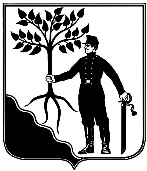 АДМИНИСТРАЦИЯАДМИНИСТРАЦИЯНОВОКУБАНСКОГО ГОРОДСКОГО ПОСЕЛЕНИЯНОВОКУБАНСКОГО ГОРОДСКОГО ПОСЕЛЕНИЯНОВОКУБАНСКОГО  РАЙОНАНОВОКУБАНСКОГО  РАЙОНАПОСТАНОВЛЕНИЕПОСТАНОВЛЕНИЕот 20.01.2022 г.№ 51г. Новокубанскг. НовокубанскПриложениек положению, утвержденномупостановлением администрацииНовокубанского городского поселенияНовокубанского района		от «_____» ___________ года №_____в том, что в результате комиссионного обследования в составе:приняты следующие решения:в том, что в результате комиссионного обследования в составе:приняты следующие решения:в том, что в результате комиссионного обследования в составе:приняты следующие решения:в том, что в результате комиссионного обследования в составе:приняты следующие решения:в том, что в результате комиссионного обследования в составе:приняты следующие решения:в том, что в результате комиссионного обследования в составе:приняты следующие решения:в том, что в результате комиссионного обследования в составе:приняты следующие решения:в том, что в результате комиссионного обследования в составе:приняты следующие решения:№ п/пАдресНаименование породыКол-во (шт.)Возраст (лет)Диаметр ствола (см)Решение, примечаниеЗаказчик1ХХИТОГОХХХ